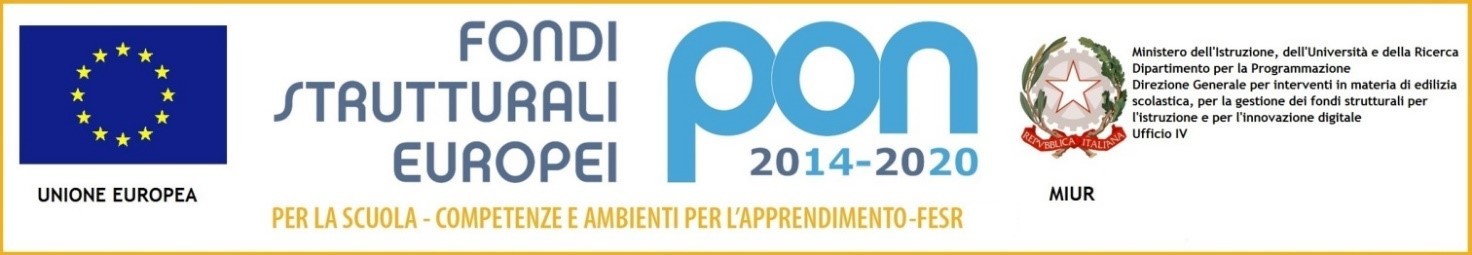 DIREZIONE DIDATTICA STATALE 1° CIRCOLO "RAFFAELE ARFÉ"  Via Roma 59 - 80049 SOMMA VESUVIANA (Napoli)c. F. 80022100632 Tel. E Fax 081 8986996   Codice Circolo: NAEE18500XEmail· naee18500x@istruzione.it Andamento didattico Campi di esperienza - a.s.20__/20__RELAZIONE DIDATTICA CAMPI DI ESPERIENZA INFANZIA - SEZIONE ………………Prove d’ingressoPeriodo intermedio 1° quadrimestrePeriodi finale 1° quadrimestrePeriodo intermedio 2° quadrimestrePeriodo finale 2° quadrimestreDocente Coordinatore : _____________________COMPOSIZIONE DELLA SEZIONECAMPI DI ESPERIENZA E DOCENTI DEL CONSIGLIO DI SEZIONEEVENTUALI NOTE ………………………………………………………………………………………………………………………………………………………………………………………………………………………………………………………………………………………………………………………………………………………………………………………………………………………………………………………………………………………………………………………………………………………………………………………………………………………………………………………………………………………………………………………………………………………………………………………………………………………………………………………………………………………………………………………………………………………………………………………………………………………………………………………………………………………………………PROFILO DELLA CLASSE (Segnare le voci appropriate al profilo della sezione)AREA NON COGNITIVACOMPETENZE DISCIPLINARI SPECIFICHEINDICARE QUALI SONO I CAMPI DI ESPERIENZA IN CUI I BAMBINI HANNO RAGGIUNTO RISULTATI POSITIVI E QUALI SONO, INVECE, GLI AMBITI IN CUI RISCONTRANO MAGGIORE DIFFICOLTÀ.ATTIVITÀ PROGETTUALI DI CIRCOLO A CUI LA SEZIONE HA PARTECIPATO (INDICARE QUALI SONO\ SE CI SONO)METODOLOGIE DIDATTICHE IMPIEGATE E STRUMENTI ………………………………………………………………………………………………………………………………………………………………………………………………………………………………………………………………………………………………………………………………………………………………………………………………………………………………………………………………………………………………………………………………………………………………………………………………………………………………………………………………………………………………………………………………………………………………………………………VERIFICHE E VALUTAZIONETipologia delle prove utilizzate (ESEMPIO):Prove standardizzateOsservazione individuale e di gruppoProve grafiche (attività grafico-pittoriche-schede strutturate e non)Altro (specificare ………………………………………………………………………….)            Per quanto riguarda i criteri seguiti nel valutare si fa riferimento A QUELLI APPROVATI E INSERITI NEL PTOF EVENTUALI INTERVENTI INDIVIDUALIZZATI (PER ALUNNI  BES)………………………………………………………………………………………………………………………………………………………………………………………………………………………………………………………………………………………………………………………………………………………………………………………………………………………………………………………………………………………………………………………………………………………………………………………………………………………………………………………………………………………………………………………………………………………………………………………………………………………………………………………………………………………………………………………………………………………………………………………………………………………………………………………………………………………………………………………………………………………………………………………………………………………………………………………………………………………………………………………………………………………………………………………………………………………………………………………………………………………………………………………………………………………………………………………………………………………………………………………………………………………………………………………………………………………………………………………………………………………………………………………………………………………………………………………………………………………………………………………………………………………………………………………………………………………………………………………………………………………………………………………………………………………………………………………………………………………………………………………………………………………………………………………………………………………………………………………………………………………………………………………………………………………………………………………………………………………………………………………………………………………………………………………………………………………………………………………………………………………………………………………………………………………………………………………………………………………………………………………………………ALTRO  ………………………………………………………………………………………………………………………………………………………………………………………………………………………………………………………………………………………………………………………………………………………………………………………………………………………………………………………………………………………………………………………………………………………………………………………………………………………………Letto e approvato dai docenti del Consiglio di classe. Da inserire\allegare al Verbale dello scrutinio.					                                                     IL COORDINATORE                                                                                 Numero di alunniAlunni di sesso maschileAlunni di sesso femminileCampi di esperienzaDocenteIn merito all'interesse e alla partecipazione al dialogo educativo, gli alunni hanno mostrato:Tutti gli alunniLa  maggior parte degli alunniSolo Alcuni alunniampio interesse e assidua partecipazione alle attività proposte.    livelli alterni di interesse e di partecipazione alle attività proposte.     livelli scarsi di interesse e di partecipazione alle attività proposte.    Sono stati riscontrati casi particolari (es. soggetti a rischio o con preparazione di base inferiore ai pre-requisiti) che  hanno richiesto le specifiche strategie didattiche.Altro (precisare)Sul piano della socializzazione, gli alunni:Tutti gli alunniLa  maggior parte degli alunniSolo Alcuni alunniSi confrontano con gli altri in modo corretto e sono integrati  nel gruppo sezione.Mostrano qualche resistenza al confronto e qualche volta si isolano dal gruppo.Socializzano in maniera non sempre partecipativa al confronto, a volte mostrano aggressività nel  gruppo.Altro (precisare)Sul piano del comportamento, gli alunni:Tutti gli alunniLa  maggior parte degli alunniSolo Alcuni alunniRispettano scrupolosamente le regole nel rapporto con i compagni e con gli insegnanti.Rispettano sostanzialmente le regole nel rapporto con i compagni e con gli insegnanti, non evidenziano comportamenti scorretti, ma qualche volta necessitano di richiami.Denotano un comportamento scorretto, trasgredendo spesso alle regole nel rapporto con i compagni e con gli insegnanti, spesso necessitano di richiami.